Проект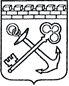 КОМИТЕТ ЛЕНИНГРАДСКОЙ ОБЛАСТИ ПО ТУРИЗМУПРИКАЗ«____» ___________ 2019 года № ________________О внесении изменения в приказ комитета Ленинградской области по туризму от 5 февраля 2019 года № 2 «Об утверждении Порядка проведения антикоррупционной экспертизы приказов и проектов приказов комитета Ленинградской области по туризму»	Во исполнение пункта 2 постановления Правительства Ленинградской области от 02.04.2019 № 135 «О внесении изменений в постановление Правительства Ленинградской области от 23 ноября 2010 года № 310 «Об антикоррупционной экспертизе нормативных правовых актов Ленинградской области и проектов нормативных правовых актов Ленинградской области» приказываю:	1.	Пункт 3.2 Порядка проведения антикоррупционной экспертизы приказов и проектов приказов комитета Ленинградской области по туризму, утвержденного приказом комитета Ленинградской области по туризму от 5 февраля 2019 года № 2 признать утратившим силу.	2. 	Контроль за исполнением настоящего приказа оставляю за собой.Председатель комитета                                                                                 Е.В. Устинова